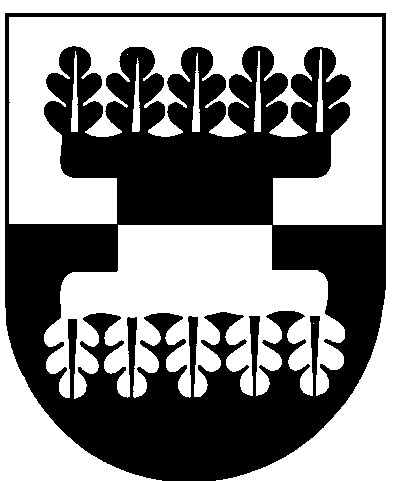 ŠILALĖS RAJONO SAVIVALDYBĖS ADMINISTRACIJOSDIREKTORIUSĮSAKYMASDĖL LĖŠŲ SKYRIMO ŠILALĖS RAJONO SAVIVALDYBĖS KULTŪROS IR MENO PROJEKTŲ DALINIAM FINANSAVIMUI IR KOFINANSAVIMUI2021 m. liepos 16 d. Nr. DĮV-809                                                                      ŠilalėVadovaudamasis Lietuvos Respublikos vietos savivaldos įstatymo 29 straipsnio 8 dalies 2 punktu, Šilalės rajono savivaldybės kultūros ir meno projektų dalinio finansavimo ir kofinansavimo tvarkos aprašu, patvirtintu Šilalės rajono savivaldybės tarybos 2021 m. sausio 29 d. sprendimu Nr.T1-5 „Dėl Šilalės rajono savivaldybės kultūros ir meno projektų dalinio finansavimo ir kofinansavimo tvarkos aprašo patvirtinimo“, Šilalės rajono savivaldybės 2021 metų biudžeto asignavimų pagal asignavimų valdytojus, programas ir priemones paskirstymu, patvirtintu Šilalės rajono savivaldybės tarybos 2021 m. vasario 26 d. sprendimu Nr.T1-35 (Šilalės rajono savivaldybės tarybos 2021 m. birželio 28 d. sprendimo Nr. T1-161 redakcija) „Dėl Šilalės rajono savivaldybės 2021 metų biudžeto patvirtinimo“:1. S k i r i u  iš Kultūros ugdymo ir etnokultūros puoselėjimo programos (Nr. 5) kofinansuoti kultūros ir meno projektus priemonei (05.02.02.05) 6 850 Eur:Asociacijai Muzikos ir teatro projektai „Bijotų dvaro festivalis“ – 3 000 Eur (tris tūkstančius eurų);VšĮ „Etnoklubas“  „Tradicinė etnokultūrinė stovykla „Etnokultūros kūrybinės dirbtuvės“  – 2 500 Eur (du tūkstančiai penki šimtai eurų);VšĮ „Kraštomanija“ „Jūra tekanti kultūra“ – 600 Eur (šešis šimtus eurų);Vytogalos kaimo bendruomenei „Festivalis „Svečiuose pas Girėną“ – 750 Eur (septynis šimtus penkiasdešimt eurų);2. Nustatau, kad vykdytojai per 15 darbo dienų nuo informacijos apie skirtas lėšas gavimo pateikia Šilalės rajono savivaldybės administracijos direktoriui tvirtinti projekto lėšų finansavimo ir kofinansavimo sutartį ir projekto išlaidų sąmatos 2 egzempliorius.3. Pavedu Savivaldybės administracijos Centralizuotam buhalterinės apskaitos skyriui pervesti lėšas 1 punkte nurodytiems pareiškėjams pagal sudarytas lėšų finansavimo ir kofinansavimo sutartis.4. Pavedu paskelbti šį įsakymą savivaldybės interneto svetainėje www.silale.lt.Šis įsakymas gali būti skundžiamas Lietuvos Respublikos administracinių bylų teisenos įstatymo nustatyta tvarka Lietuvos administracinių ginčų komisijos Klaipėdos apygardos skyriui (H. Manto g. 37, 92236 Klaipėda) arba Regionų apygardos administracinio teismo Klaipėdos rūmams (Galinio Pylimo g. 9, 91230 Klaipėda) per vieną mėnesį nuo šio įsakymo paskelbimo arba įteikimo suinteresuotam asmeniui dienos.  Administracijos direktorius                    Tadas Bartkus